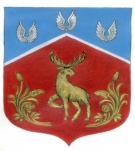 Администрация муниципального образованияГромовское сельское поселениемуниципального образования Приозерский муниципальный районЛенинградской области П О С Т А Н О В Л Е Н И Е    от 07 сентября 2020 года                                    № 294  	   				 	 В соответствии с Федеральным законом от 02.03.2007 года № 25-ФЗ «О муниципальной службе в Российской Федерации», с  Областным законом Ленинградской области от 13.07.2020 № 79-оз внесены изменения в Областной закон Ленинградской области от 11.03.2008 № 14-оз «О правовом регулировании муниципальной службы в Ленинградской области, в соответствии с Уставом муниципального образования Ромашкинское сельское  поселения муниципального образования  Приозерский муниципальный район Ленинградской области, администрация МО Ромашкинское сельское поселение  ПОСТАНОВЛЯЕТ:Утвердить Положения о порядке получения муниципальными служащими муниципального образования Громовское сельское поселение муниципального образования Приозерский муниципальный район Ленинградской области разрешения представителя нанимателя на участие на безвозмездной основе в управлении некоммерческой организацией (кроме участия в управлении политической партией, органом профессионального союза, в том числе выборным органом первичной профсоюзной организации, созданной в органе местного самоуправления, аппарате избирательной комиссии муниципального образования, участия в съезде (конференции) или общем собрании иной общественной организации, жилищного, жилищно-строительного, гаражного кооперативов, товарищества собственников недвижимости)» согласно приложению; Опубликовать настоящее постановление в средствах массовой информации: Ленинградском областном информационном агентстве (далее «Леноблинформ») http://www.lenoblinform.ru, разместить в сети Интернет на официальном сайте муниципального образования Громовское сельское поселение муниципального образования Приозерский муниципальный район Ленинградской области www.admingromovo.ru.Контроль за исполнением настоящего постановления оставляю за собой.               Глава администрации                                                                                 А.П. КутузовИсп.: Сайфулина Н.Р., тел.: 8(81379)99477Разослано: дело-2, прокуратура-1, СМИ-1.ПриложениеУТВЕРЖДЕНО
постановлением Администрации
Громовское сельское поселения МО Приозерский муниципальный район 
от 07.09.2020 № 294Положение о порядке получения муниципальными служащими муниципального образования Громовское сельское поселение муниципального образования Приозерский муниципальный район Ленинградской области разрешения представителя нанимателя на участие на безвозмездной основе в управлении некоммерческой организацией (кроме участия в управлении политической партией, органом профессионального союза, в том числе выборным органом первичной профсоюзной организации, созданной в органе местного самоуправления, аппарате избирательной комиссии муниципального образования, участия в съезде (конференции) или общем собрании иной общественной организации, жилищного, жилищно-строительного, гаражного кооперативов, товарищества собственников недвижимости)1. Настоящее Положение в соответствии с Федеральным законом от 02 марта 2007 года № 25-ФЗ «О муниципальной службе в Российской Федерации» определяет порядок получения муниципальным служащим разрешения представителя нанимателя на участие на безвозмездной основе в управлении некоммерческой организацией (кроме участия в управлении политической партией, органом профессионального союза, в том числе выборным органом первичной профсоюзной организации, созданной в органе местного самоуправления, аппарате избирательной комиссии муниципального образования, участия в съезде (конференции) или общем собрании иной общественной организации, жилищного, жилищно-строительного, гаражного кооперативов, товарищества собственников недвижимости) (далее соответственно - некоммерческая организация, участие в управлении некоммерческой организацией).2. Получение разрешения на участие в управлении некоммерческой организацией осуществляется путем подачи главе администрации заявления по форме согласно приложению 1 к настоящему Положению (далее - заявление) в письменной форме.3. Заявление представляется отдельно на каждую некоммерческую организацию, участие в управлении которой планирует осуществлять муниципальный служащий.4. Заявление подается специалисту администрации муниципального образования Громовское сельское поселение муниципального образования Приозерский муниципальный район Ленинградской области, ответственного за кадровую работу не позднее, чем за два месяца до даты начала планируемого участия муниципального служащего в управлении некоммерческой организацией.5. К заявлению прилагаются:1) документы, свидетельствующие о безвозмездном характере участия в управлении некоммерческой организацией, подписанные уполномоченным лицом (уполномоченными лицами) некоммерческой организации;2) копии учредительных документов некоммерческой организации;3) иные документы, определяющие характер предстоящей деятельности в некоммерческой организации и период ее осуществления.6. В день поступления заявление подлежит обязательной регистрации в журнале регистрации заявлений муниципальных служащих муниципального образования Громовское сельское поселение муниципального образования Приозерский муниципальный район Ленинградской области о разрешении на участие в управлении некоммерческой организацией (далее - журнал регистрации), составленном по форме согласно приложению 2 к настоящему Положению.Копия заявления с отметкой о регистрации выдается муниципальному служащему муниципального образования Громовское сельское поселение муниципального образования Приозерский муниципальный район Ленинградской области под его личную роспись в журнале регистрации.В случае представления муниципальным служащим муниципального образования Громовское сельское поселение муниципального образования Приозерский муниципальный район Ленинградской области заявления путем его направления почтовым отправлением или иным способом, исключающим личную явку, копия заявления с отметкой о регистрации направляется ему посредством почтового отправления с уведомлением о вручении в течение пяти рабочих дней.7. Должностное лицо, ответственное за кадровую работу администрации муниципального образования Громовское сельское поселение муниципального образования Приозерский муниципальный район Ленинградской области осуществляет предварительное рассмотрение заявления и подготовку мотивированного заключения на него о возможности (невозможности) участия муниципального служащего в управлении некоммерческой организацией (далее - мотивированное заключение).При подготовке мотивированного заключения должностное лицо администрации муниципального образования Громовское сельское поселение муниципального образования Приозерский муниципальный район Ленинградской области вправе проводить с согласия муниципального служащего, представившего заявление, собеседование с ним, получать от него письменные пояснения, а также организовывать направление в установленном порядке запросов в государственные органы, органы местного самоуправления и организации.8. Мотивированное заключение должно содержать:1) информацию, изложенную в заявлении и приложенных документах;2) информацию, полученную при собеседовании с лицом, представившим заявление (при ее наличии);3) иную информацию (при ее наличии);4) мотивированный вывод по результатам предварительного рассмотрения заявления.9. Заявление и мотивированное заключение на него в течение семи рабочих дней со дня регистрации заявления, а в случае направления запросов - в течение 30 рабочих дней направляются главе администрации для принятия решения.10. По результатам рассмотрения заявления и мотивированного заключения глава администрации в течение 10 рабочих дней со дня их поступления выносит одно из следующих решений:1) разрешить муниципальному служащему муниципального образования Громовское сельское поселение муниципального образования Приозерский муниципальный район Ленинградской области участие в управлении некоммерческой организацией, указанной в заявлении;2) отказать в участии в управлении некоммерческой организацией, указанной в заявлении.11. Должностное лицо, ответственное за кадровую работу в администрации муниципального образования Громовское сельское поселение муниципального образования Приозерский муниципальный район Ленинградской области в течение трех рабочих дней со дня принятия представителем нанимателя решения по результатам рассмотрения заявления и мотивированного заключения письменно уведомляет муниципального служащего о принятом решении.12. Заявление, мотивированное заключение на него и иные материалы, связанные с рассмотрением заявления (при их наличии), приобщаются к личному делу муниципального служащего муниципального образования Громовское сельское поселение муниципального образования Приозерский муниципальный район Ленинградской области.                                     ______________________________________                                      (должность представителя нанимателя)                                     ______________________________________                                        (инициалы, фамилия представителя                                                  нанимателя)                                     от ___________________________________                                       (должность муниципального служащего)                                     ______________________________________                                     (фамилия, имя, отчество муниципального                                                   служащего)ЗАЯВЛЕНИЕо разрешении на участие на безвозмездной основев управлении некоммерческой организациейВ соответствии с подпунктом "б" пункта 3 части 1 статьи 14 Федерального закона  от  2  марта 2007 года № 25-ФЗ «О муниципальной службе в Российской Федерации» прошу разрешить мне участие на безвозмездной основе в управлении некоммерческой организацией_______________________________________________________________________                  (наименование некоммерческой организации, адрес, виды деятельности)____________________________________________________________________________________________________________________________________________________________________При выполнении указанной деятельности обязуюсь соблюдать требования, предусмотренные статьями 12, 13, 14, 14.2 Федерального закона от 2 марта 2007  года  №  25-ФЗ  "О  муниципальной  службе  в  Российской Федерации" и статьями  9,  11  Федерального  закона  от 25 декабря 2008 года № 273-ФЗ "О противодействии коррупции".К заявлению прилагаю следующие документы: ______________________________________________________________________________________________________________________________________________________________________________________________________________________________________________________  "___" ___________ 20__ г.                ___________________                         _____________________________                                                                (подпись)                                            (расшифровка подписи)Регистрационный номер в журнале регистрации заявлений              ______________________________Дата регистрации заявления                                                               "___" ___________________ 20__ г._______________________________________________        _____________________________                (подпись лица, зарегистрировавшего  уведомление)                    (расшифровка подписи)	           Приложение 2к Положению о порядке получениямуниципальными служащими муниципального образования Громовское сельское поселение муниципального образования Приозерский                                                                                                                 муниципальный район Ленинградской области                                                                                                                      разрешения представителя нанимателя на участиена безвозмездной основе в управлениинекоммерческой организацией (кроме участияв управлении политической партией, органомпрофессионального союза, в том числе выборныморганом первичной профсоюзной организации,созданной в органе местного самоуправления,аппарате избирательной комиссии муниципальногообразования, участия в съезде (конференции)или общем собрании иной общественнойорганизации, жилищного, жилищно-строительного,гаражного кооперативов, товариществасобственников недвижимости)(Форма)ЖУРНАЛрегистрации заявлений муниципальных служащих муниципального образования Громовское сельское поселениемуниципального образования Приозерский муниципальный район Ленинградской области о разрешениина участие на безвозмездной основе в управлении некоммерческой организациейОб утверждении Положения о порядке получения муниципальными служащими муниципального образования Громовское сельское поселение муниципального образования Приозерский муниципальный район Ленинградской области разрешения представителя нанимателя на участие на безвозмездной основе в управлении некоммерческой организацией (кроме участия в управлении политической партией, органом профессионального союза, в том числе выборным органом первичной профсоюзной организации, созданной в органе местного самоуправления, аппарате избирательной комиссии муниципального образования, участия в съезде (конференции) или общем собрании иной общественной организации, жилищного, жилищно-строительного, гаражного кооперативов, товарищества собственников недвижимости».Приложение 1к Положению о порядке получения муниципальными служащими муниципального образования Громовское сельское поселение муниципального образования Приозерский                                                                                                   муниципальный район Ленинградской области разрешения представителя нанимателя на участие на безвозмездной основе в управлении некоммерческой организацией (кроме участия в управлении политической партией, органом профессионального союза, в том числе выборным органом первичной профсоюзной организации, созданной в органе местного самоуправления, аппарате избирательной комиссии муниципального образования, участия в съезде (конференции) или общем собрании иной общественной организации, жилищного, жилищно-строительного, гаражного кооперативов, товарищества собственников недвижимости)N п/пРегистрационный номер заявленияДата регистрации заявленияСведения о муниципальном служащем, представившем заявлениеСведения о муниципальном служащем, представившем заявлениеСведения о муниципальном служащем, представившем заявлениеНаименование некоммерческой организации, в управлении которой планируется участие, или органа управления некоммерческой организациейРешение представителя нанимателяN п/пРегистрационный номер заявленияДата регистрации заявленияФ.И.О.должностьконтактные данныеНаименование некоммерческой организации, в управлении которой планируется участие, или органа управления некоммерческой организациейРешение представителя нанимателя12345678123